IntroductionThis Charging Policy informs staff and parents about charging for School activities. It conforms to the requirements of the guidance detailed in  ‘A Guide to the Law for School Governors.’ PolicyIn accordance with the above guidelines River View Primary School: Will not charge for books, materials, equipment and instruction in connection with the National Curriculum or Statutory Religious Education taught at school, except where parents have indicated in advance their wish to purchase the product.Will not charge for any activities which take place in School time, apart from instrumental tuition for individual pupils or pupils in small groups.May charge for School-Time activities by inviting parents and others to make voluntary contributions to enable school funds go further. Children of parents who do not contribute will not be treated differently from those who do make contributions. Will have the right to cancel an activity if there are insufficient voluntary contributions to make the activity possible. May charge for board and lodgings on residential coursesWhen  school informs parents about a forthcoming visit, they should make it clear that parents who can prove they are in receipt of the following benefits will be exempt from paying the cost of board and lodging:   Universal Credit in prescribed circumstances   (The government plans to prescribe the circumstances when    Universal Credit is fully rolled out)  Income Support (IS);   Income Based Jobseekers Allowance (IBJSA);  Support under part VI of the Immigration and Asylum Act 1999;  Child Tax Credit, provided that Working Tax Credit is not also  received and the family’s income (as assessed by Her Majesty’s Revenue and Customs) does not exceed £16,190 (financial year 2013/14);The guarantee element of State Pension Credit; An income related employment and support allowance that was introduced on 27 October 2008May permit organisations to charge parents when such an organisation is acting independently of the School or the LA, to arrange an activity to take place during school hours and parents want their children to join in the activity. May charge for activities (optional extras), which happen outside school hours when these activities are not necessarily part of the National Curriculum. Parents are asked to make a contribution towards replacing damaged or lost school property caused willfully or negligently by their children.The Governors will review the lettings charges levied by the school on an annual basis.

The Governors will review this policy every other yearDate 			20th November 2023Signed Head TeacherChair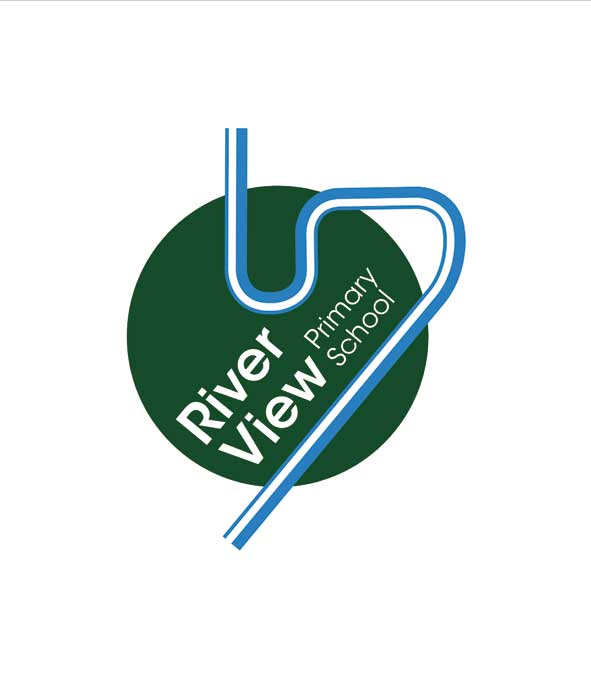 